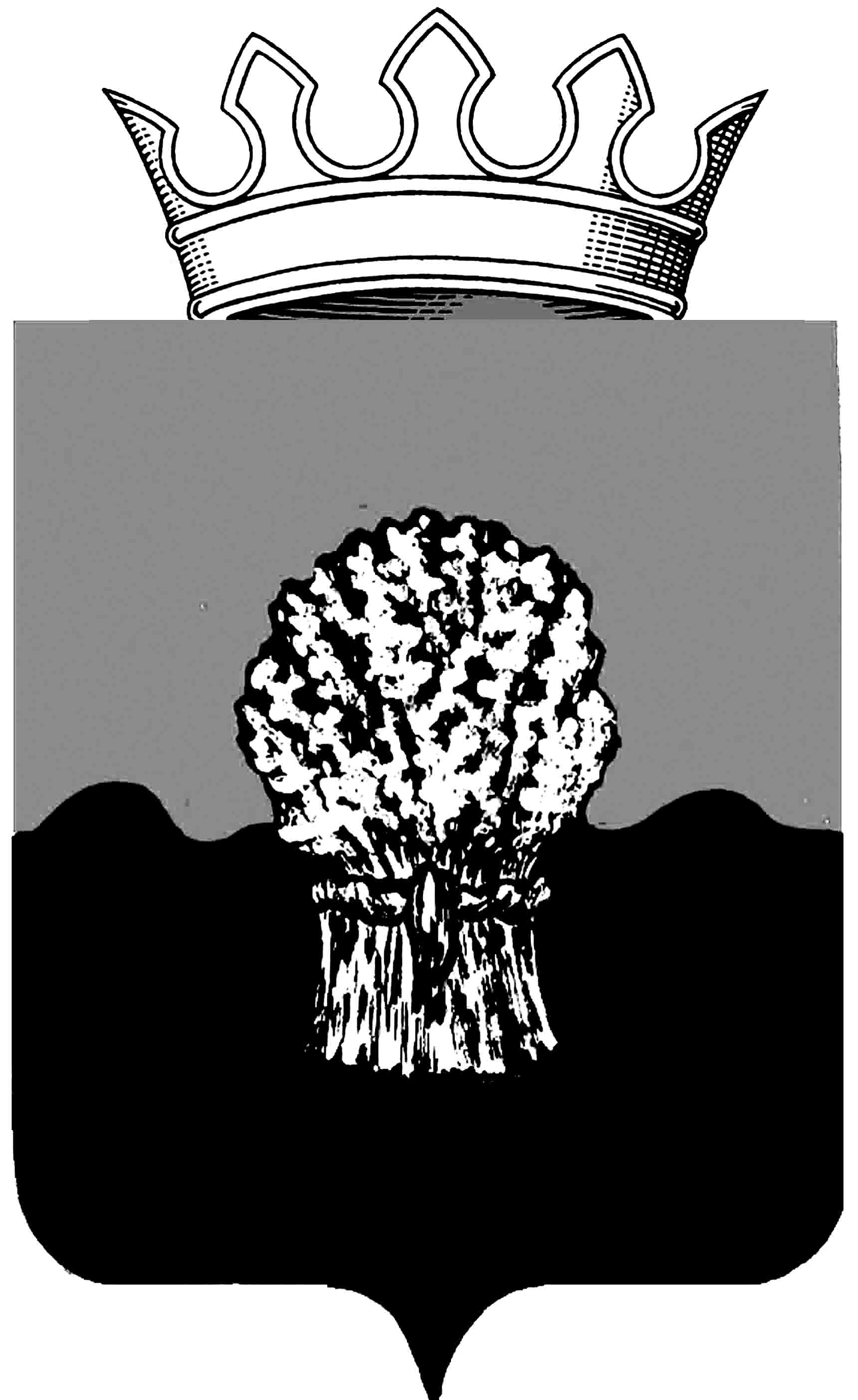 РОССИЙСКАЯ ФЕДЕРАЦИЯ             
САМАРСКАЯ ОБЛАСТЬМУНИЦИПАЛЬНЫЙ РАЙОН СызранскийСОБРАНИЕ ПРЕДСТАВИТЕЛЕЙ ГОРОДСКОГО ПОСЕЛЕНИЯ Балашейкатретьего созываРЕШЕНИЕ18 января  2018 года                                                                                № 02О работе Женского Совета на территории  городского поселения Балашейка муниципального района Сызранский Самарской области за 2017 годНа основании Федерального закона  от 6 октября 2003 года №131-ФЗ «Об общих принципах организации местного самоуправления в Российской Федерации», в соответствии с Федеральным законодательством, законодательством Самарской области, Уставом городского поселения Балашейка муниципального района Сызранский Самарской области, Собрание представителей  городского поселения Балашейка муниципального района Сызранский Самарской областиР Е Ш И Л О  :1. Информацию о работе Женского Совета при  администрации городского поселения  Балашейка муниципального района Сызранский Самарской области за 2017 год принять к сведению.2. Признать работу Женсовета при администрации городского поселения за 2017 год удовлетворительной. 3. Женскому Совету (председатель – Васильева Г.В.):3.1. составить план-график посещения семей с малолетними детьми, находящимися в трудной жизненной ситуации на 2018 год (малоимущие семьи с детьми, семьи с неработающими родителями, матери-одиночки и пр.);3.2. в целях противодействия алкоголизации населения принять активное участие в организации и проведении мероприятий по профилактике алкоголизма на территории городского поселения Балашейка в соответствии с Законом Самарской области от 31 января 2010 года №3-ГД «О мерах по противодействию алкоголизации населения на территории городского поселения Балашейка муниципального района Сызранский Самарской области»; 3.3. принять активное участие в подготовке и проведении месячника по борьбе с табакокурением с целью работы с детьми и молодежью в соответствии с Самарским законом  «О запрещении рекламы табака, табачных изделий и курительных принадлежностей на территории  Самарской области»;3.4. принять активное участие в подготовке и проведении мероприятий по  по празднованию 80-летия со дня основания Сызранского района;3.5. информировать население и общественность о работе Женсовета на страницах районной газеты «Красное Приволжье» и информационно-общественной газеты органов местного самоуправления городского поселения Балашейка «Вестник Балашейки».	4. Обнародовать данное решение согласно решению Собрания представителей городского поселения Балашейка №25 от 26 июля 2007 года «О порядке официального опубликования  и обнародования  нормативных актов местного самоуправления городского поселения Балашейка  муниципального района Сызранский Самарской области».  5. Контроль за исполнением данного решения возложить на  председателя постоянной комиссии по соблюдению законности, правопорядку и социальной политике Кувшинову М.С..6. Опубликовать настоящее решение в информационном бюллетене органов местного самоуправления городского поселения Балашейка муниципального района Сызранский Самарской области.Председатель Собрания представителейгородского поселения Балашейкамуниципального района СызранскийСамарской области                                                                                Н.А.ХапугинаГлава городского поселения Балашейкамуниципального района СызранскийСамарской области                                                                            С.А.Сусин